ИНЖЕНЕРНАЯ ГРАФИКА (ГРУППА ОП251)1.На формате А4выполнить эскиз пружины (на листе в клетку от руки, без применения чертежных инструментов)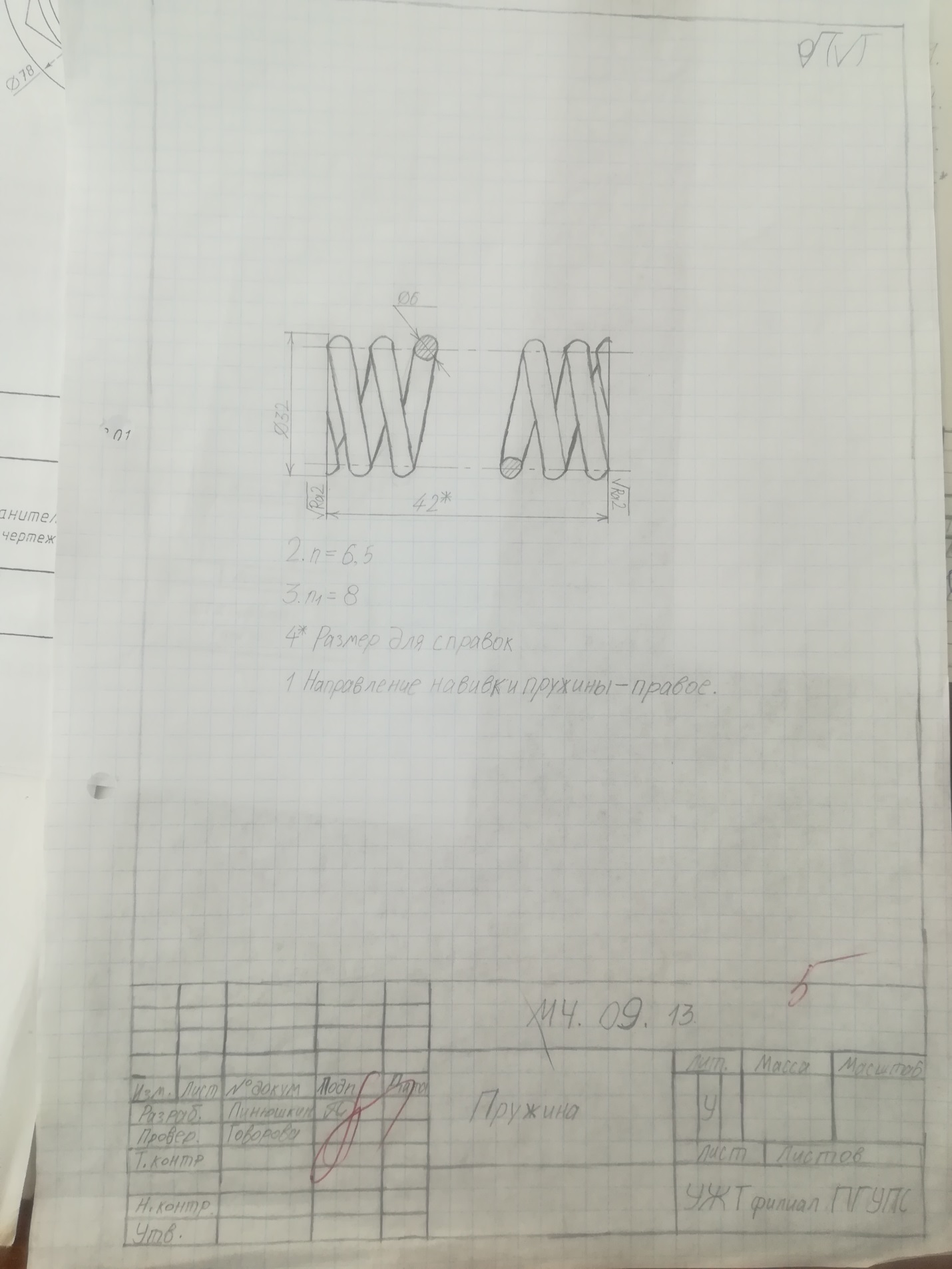  2.На листе формата А4выполнить рабочий чертеж пружины по эскизу ( по размерам и по линейке) 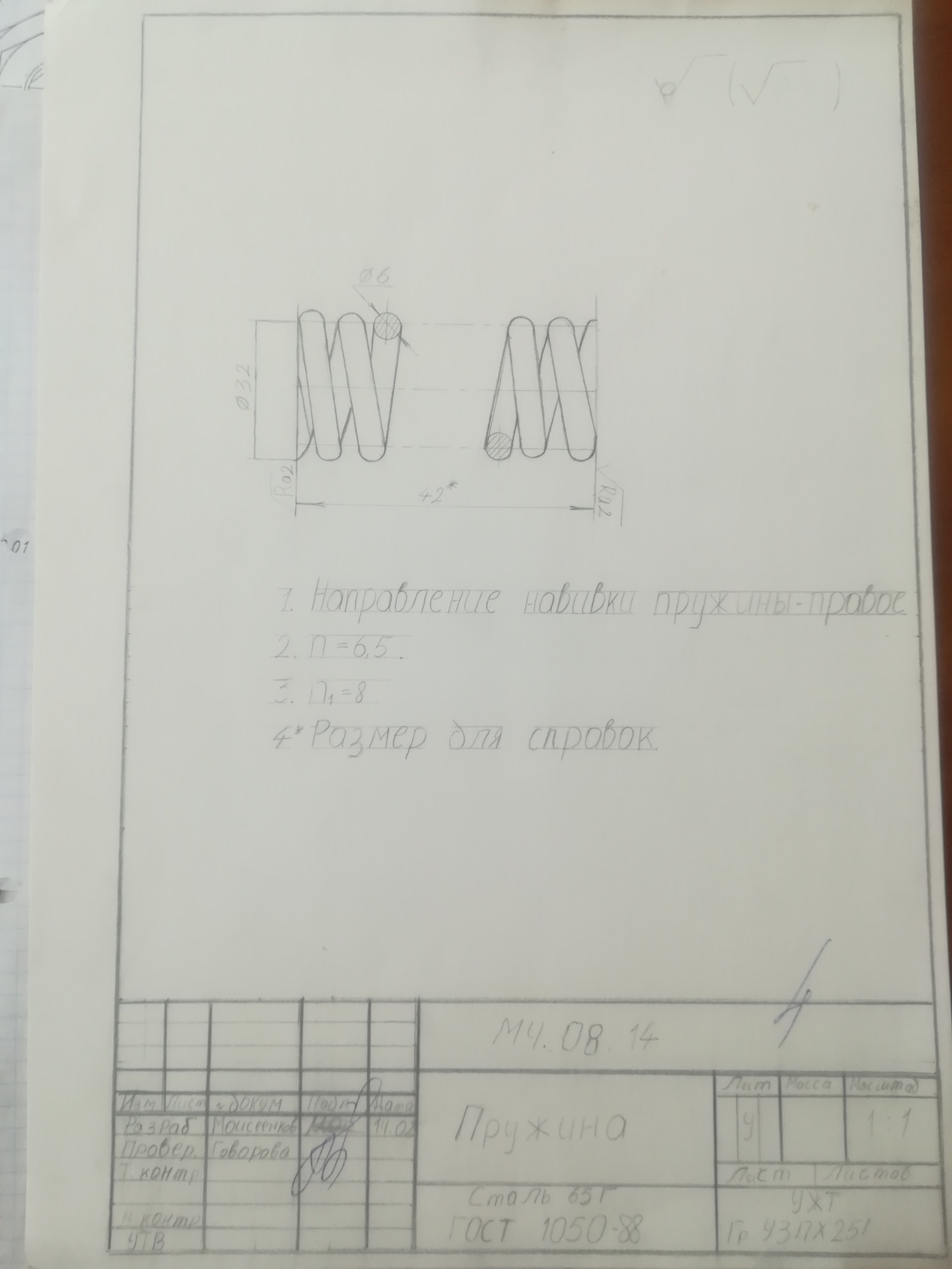 3.Законспектировать и выучить тему:-назначение и содержание сборочного чертежа